平成３０年　９月１０日各支部長 様各学校長 様各役員 様　　栃木県卓球連盟 会長 関 則男（公印省略）第５３回会長杯栃木県団体リーグ戦の開催について毎年多数のご参加を頂戴し盛大に開催しております見出しの大会を、今年も下記要項により開催いたします。この大会は、栃木県内の小中高をはじめ実業団・一般、発足したばかりのクラブチームなど同程度の実力者同志が、同一ブロック内で対戦するように配慮し、実力に相応しいリーグ戦をするユニークな団体戦で、楽しい試合ができ初心者のかたもチームをつくって参加し、たいへん好評です。多数参加されますよう、ご指導方よろしくお願い申し上げます。記主	催……栃木県卓球連盟日　時……平成３１年１月２０日（日）午前8:30集合 9:00開始場　所…… 栃木県体育館宇都宮市中戸祭１－６－３ (028-622-4201）種	目……男女別の 団体リーグ戦試 合 方 法……男女とも、過去の戦績・実力等を参考にし、なるべく同程度の実力同志が対戦　　　　　　　するようにブロックをつくり、ブロック毎のリーグ戦。１ブロック４チーム程度。 試合は ４シングル１ダブルス（４人制 1､2､3､4 番のシングルスを初めに行い 2:2となったときは５のダブルスを行う。ダブルスは誰と誰が組んでも良い ）３点先取勝。表彰はブロック２チームの予定。参 加 資 格……栃木県内の栃木県卓球連盟及び支部に加盟の団体高校生・小学生はフリー・中学生は県大会(春季・総体･新人どちらかでもよい）出場校 。　　　　　１団体何チーム参加しても良い。ただし、強いチームからＡ，Ｂなどとする。選手は２重登録することはできない。（１チーム ５名以内）ただし、中・高３年生ですでに進路先が決定している者は、新チームから出場しても良い。他の（所属・登録）との混成チームは認めない。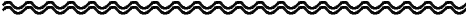 １チーム４名で試合することを原則とするが、不可抗力で１名の欠員は認める。ただし、理由を開会式前に報告、オーダー提出前に相手チームに連絡のこと。ル ー ル……現行の日本卓球ルール※ 11本５ゲームマッチとする使 用 球……ニッタク（硬式）４０ｍｍホワイト プラスチックボール参 加 料……１チーム\4,000 高校生は\3,000 中学以下は\2,000 (当日会場で）申込み方法……平成３０年１２月２８日(金)午後５時までに〒320-0806 宇都宮市中央2-1-2 イシザキスポーツ店内栃卓連事務局宛下記の申込書で、封書に会長杯団体リーグと朱書して申し込むこと。（必要事項は必ず記入してください）※ FAX申込みはミスを防ぐため遠慮ください。※ 申込締切後の変更申込みは、組合せに支障をきたしますので受け付けません。原本を郵送すること栃卓連メール info@tochitaku.com　への送信もお願いします。11　組 合 せ……平３１年 １月 ７日（月）午後５時より イシザキスポーツ店内栃卓連事務局で県県卓役員が行う。12　そ の 他　　(1)　電話口頭及び締切後の変更は認めない。(2)出場者は、日卓協登録のゼッケンを必ず着用のこと。※ 要項問合せ先 理事長 　  相良健治(℡090-8814-3711)	　　　　　　　　　事務局長　大塚康夫(℡ 080-5512-6245) 栃卓連メールinfo@tochitaku.com会長杯団体リーグ戦 大会申込書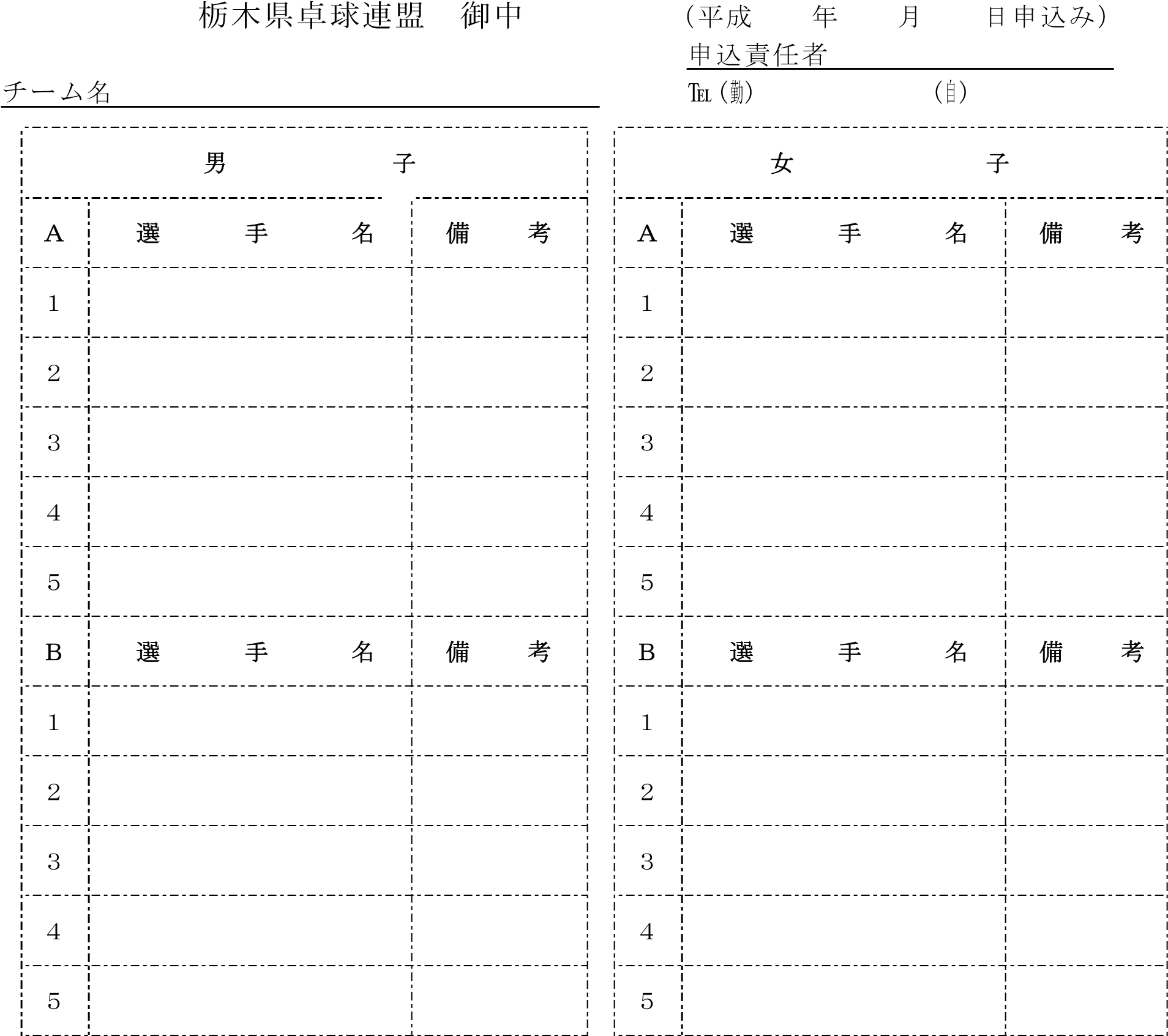 